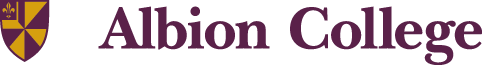 The Bernard T. Lomas ScholarshipApplication for the 2018 – 2019 Academic YearPlease type all responses.  Attach additional pages if necessary.Name											  M	   F	                                                                                                                                                 Address							  Telephone				 City					  State	      Zip		 E-Mail				High School								 Graduation Year		 GPA 			     ACT Score			        SAT Verbal/Math			      Submit a two page, double spaced essay in which you discuss your communication-related experiences in and out of the classroom while in high school.  Include any public speaking, media-related work experiences, and community involvement.Please share your career, professional and/or graduate school aspirations.  If you have a specific career field you are interested in, indicate this as well.  How do you plan to integrate communication studies coursework, internships, and other classes within the liberal arts curriculum to shape and strengthen your overall career goal?Include two recommendations from:  a) A teacher who is familiar with your experience in communication studies and classroom work; and b) Another instructor or member of the community who is qualified to comment upon your candidacy for the Bernard T. Lomas Scholarship, given your overall career plans. I agree to release my academic records to the Bernard T. Lomas Scholarship Committee for review and consideration during the interview and selection process.Signature								DateReturn this completed form no later than March 2, 2018 to:Mandy DubielAdmission OfficeAlbion College611 E. Porter St.Albion, MI 49224